Kulino – príprava obeda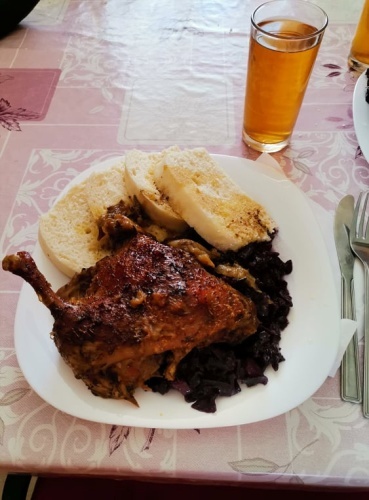 Príprave dnešného predchádzala dlhá ,, príprava,, a starostlivosť. Základnú surovinu dnešného menu si PSS museli najprv sami vychovať. Na obed si totiž pripravili domácu pečenú kačku, dusenú červenú kapustu a knedľu.  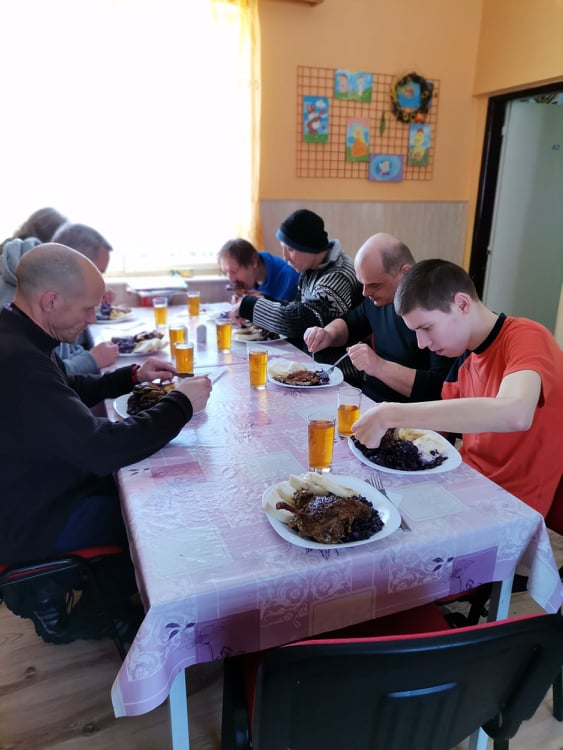 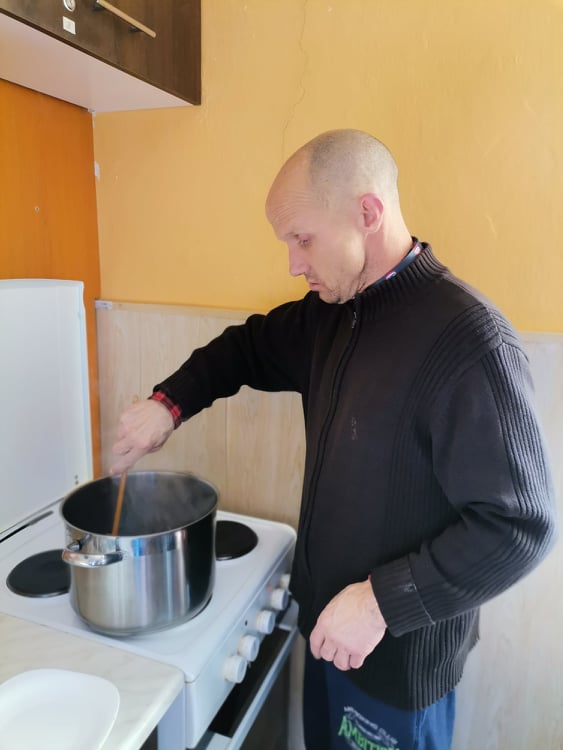 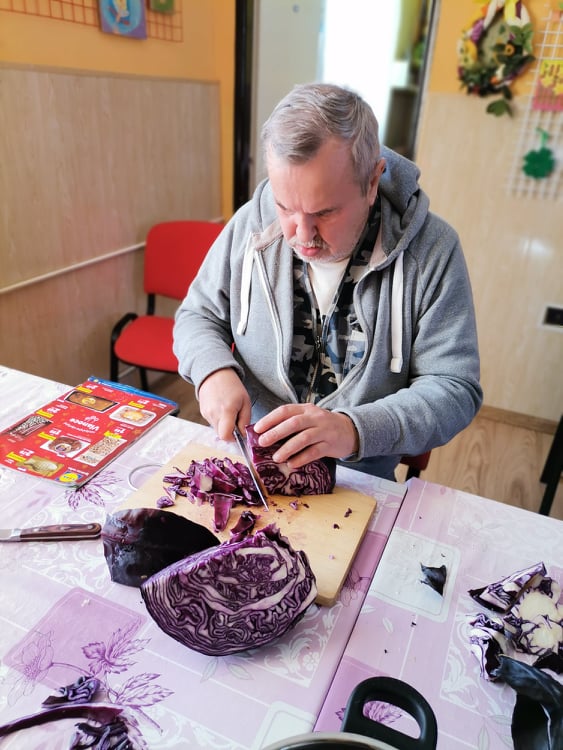 